行政院環境保護署「優質如廁文化教案推廣種子教師訓練」課程說明與報名表辦理目的公廁是人類文明社會生活的重要場所，也是國民經常性使用之基本設施之一，公廁的整潔與否代表了一個國家的文明和進步，亦作為評估國家生活水準與進步的重要指標，因此整潔乾淨的如廁場所使人舒適愉悅，也代表著國民的素養，公廁品質的好壞和整潔與否，成為國家或城市展現競爭力和文化程度的重要指標。除了從硬體設備及清潔人員的努力外，教育民眾養成良好如廁習慣及如廁禮儀更是不可或缺的一環，唯有全民認同且共同參與公廁計畫，才能確保臺灣公廁隨時隨地、長期穏定地保持高品質、高水準之環境品質。透過編製優質如廁文化教材及教案，期能進一步強化國人的如廁素養，以教育及實做並重之精神，深化至每一位公廁使用者及管理維護者的內心，培養感恩及惜福的觀念，認同公廁清潔維護工作人人有責，並養成日常生活習慣，維持優質潔淨的環境品質。推廣參加對象 相關公廁推廣環境衛生業務及公廁管理單位之相關業務人員、學校教師、一般企業、清潔業者或環境教育人員等，並將對象依性質分為以下幾組，以利配合教案推廣教學方式：教師、環境教育人員直轄市與縣市政府之環境保護局及公廁管理單位人員清潔業者、一般民眾辦理規劃為使「優質如廁文化環境教育推廣種子教師訓練」辦理更臻完善，計畫團隊規劃課程學習目標如下：使參與者瞭解各種優質如廁文化環境教育推廣教材教法、教學模組及解說方案之運用。提升參與者對於優質如廁文化環境教育教材或模組應運之知能。加強執行優質如廁文化解說方案可運用之策略及實際演練講述技巧。使參與者能運用優質如廁文化環境教育教材進行實地推廣及應用。課程內容分成上、下午二階段，第一階段（上午）為由講師進行教材教案介紹、教學教法授課，使學員對於此套教材推廣方式能有基礎的認識後，第二階段（下午）由講師帶領學員進行分組課程模組試教演練，並針對學員演練成果進行指導，以達訓練辦理之效果。有關訓練課程規劃，詳如表1所示。表1優質如廁文化環境教育推廣種子教師訓練課程表辦理時間及地點規劃：講師名單：報名資訊報名方式：採用網路報名：https://ppt.cc/fRzBbx（即日起至額滿為止）.每場次提供110位名額主辦單位：行政院環境保護署執行單位：財團法人環境資源研究發展基金會聯絡電話：財團法人環境資源研究發展基金會 簡嘉嵩先生（02）2515-0369分機266財團法人環境資源研究發展基金會 游宗霖先生（02）2515-0369分機115財團法人環境資源研究發展基金會 龔威誠先生（02）2515-0369分機123注意事項：教學方式因授課對象不同會有稍微異動，請依照適合對象的場次報名參加。為響應環保，請參與者自備環保杯、環保餐具。臨時不能前來，請於活動日前3天來電取消。執行單位有權變更活動時間、地點、內容；變動之內容將同步、不定期更新資訊於財團法人環境資源研究發展基金會網頁http://www.ier.org.tw/J3/index.php/zh/。如遇天災活動會另擇他日辦理，近期留意活動訊息。本訓練依每場次全程與訓人員之需要，給與終身學習時數、環境教育學習時數、環境教育人員認證展延時數或教師研習時數各6小時。請需要時數者依需要勾選項目並正確填寫身分證字號。七、交通方式國立臺灣師範大學公館校區理學大樓階梯教室E棟E102室地址: 臺北市文山區汀州路四段88號	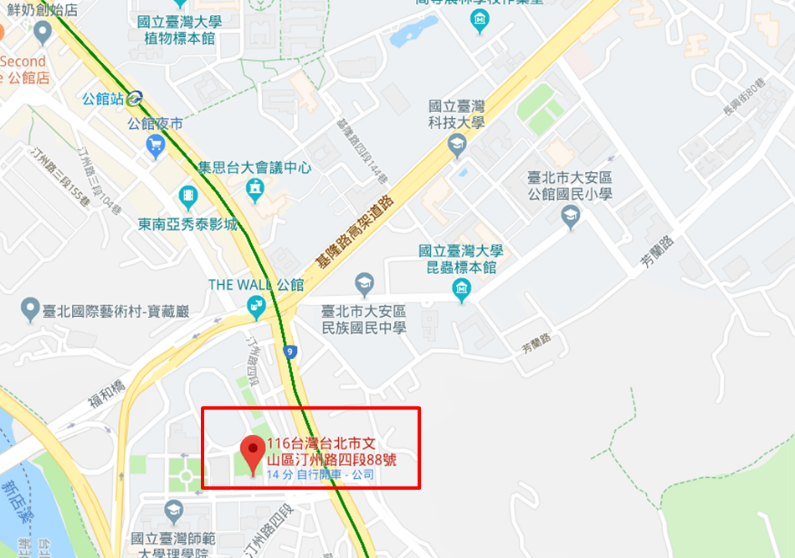 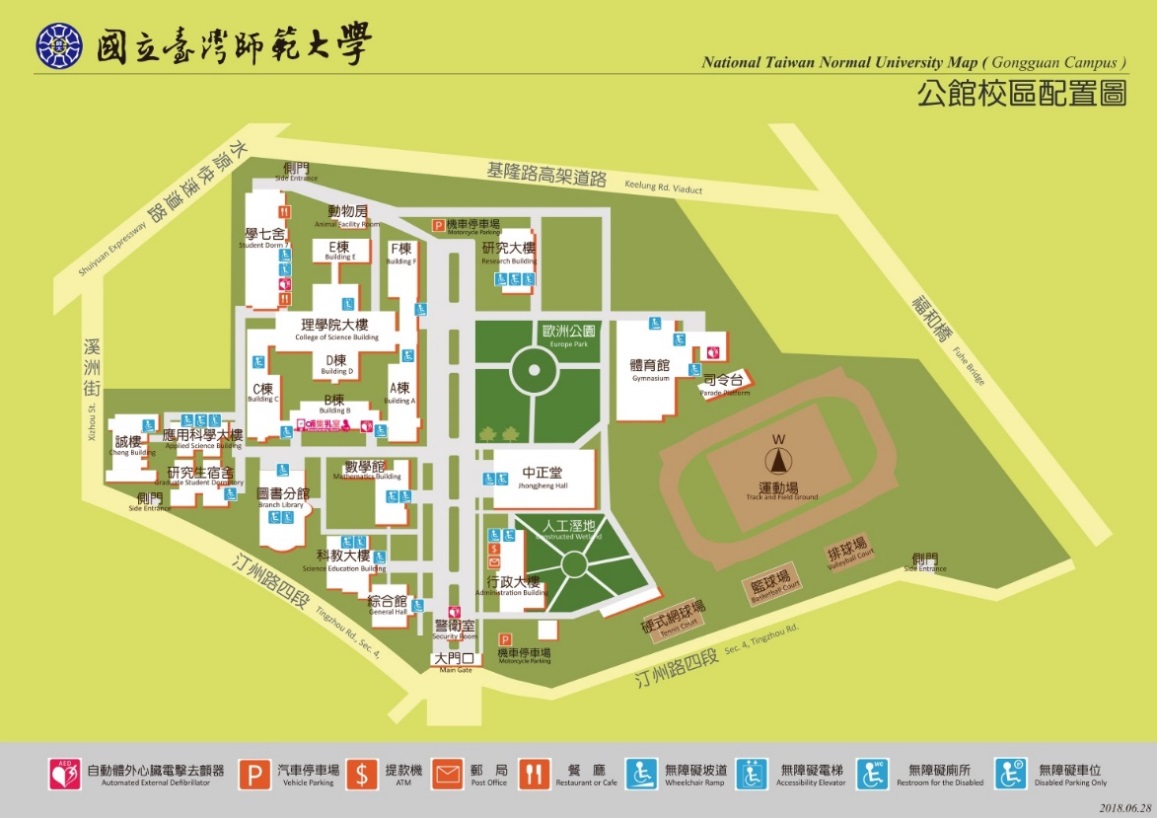 <捷運>：綠線公館站1號出口往汀州路四段步行10分鐘，或萬隆站4號出口步行10-15分鐘。<公車>：搭乘0南、藍28、綠13、74、109、236、251、252、253、278、284、290、530、606、623、642、644、647、648、650、660至「師大分部站」<自行開車>國道一號：建國北路出口→直行建國高架橋至和平東路出口右轉→約一分鐘左轉新生南路→直行新生南路至臺大校門口左轉羅斯福路四段→羅斯福路四段行經基隆路後，約100公尺右轉汀州路四段即可看到臺灣師大理學院。國道三號：新店出口(新店之第二出口)→中興路(約3-5分鐘)→左轉民權路→右轉北新路→直行北新路即可接上羅斯福路六段→直行至羅斯福路五段即可看到臺灣師大理學院(在左側)<附近停車資訊>麗園停車場(台北市文山區汀洲路四段5號)步行6分鐘／溪洲街平面停車場(台北市文山區汀州路四段溪洲街) 步行6分鐘國立臺中教育大學求真樓1F會議廳地址：臺中市西區民生路140號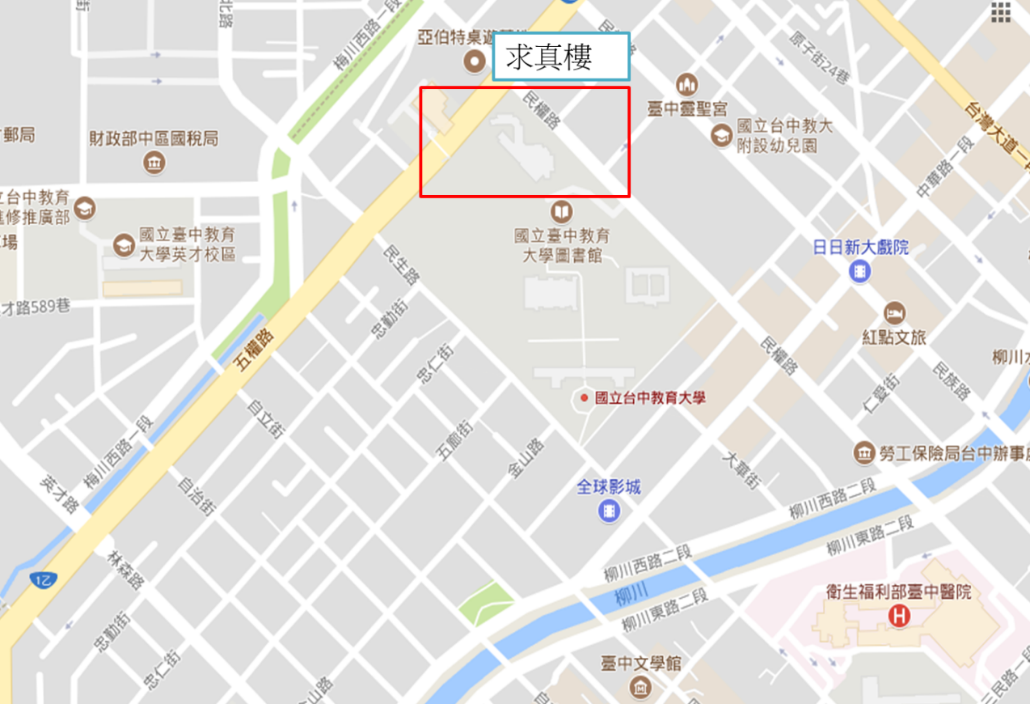 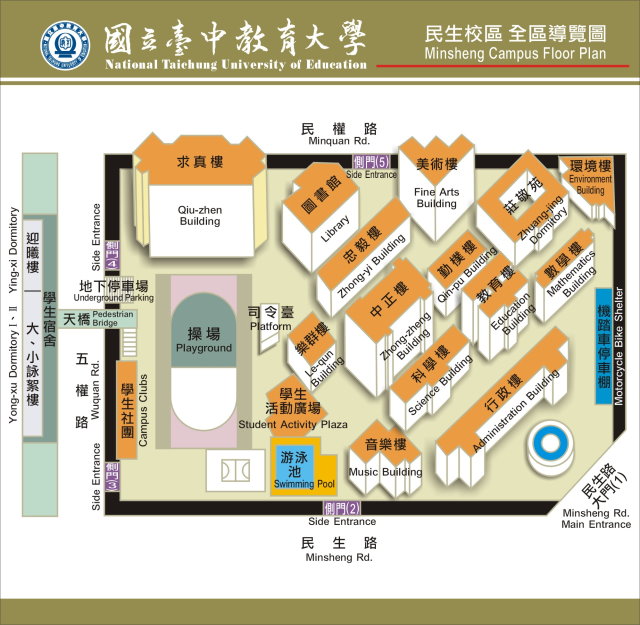 <高鐵>高鐵臺中站下車後搭乘82路公車，或轉搭臺鐵火車從新烏日站=>烏日=>大慶=>臺中火車站後依下法轉乘。<火車>臺中火車站對面搭乘臺中客運103、106、146、147路公車，於中正路口站下車後沿五權路或福龍街步行約10分鐘抵達本校。或乘11、27、32、290、323、324、325路公車。<自行開車>1.中山高速公路下中港交流道(178.6K)後往臺中方向，直行臺中港路右轉民權路或五權路即可到達。(臺中以北適用) 2.中山高速公路下南屯交流道(181.4k)後經五權西路往臺中方向至五權路與民生路交叉口抵達本校。(臺中以南適用)3.中投公路北上至臺中端，直行五權南路接五權路即可到達。<附近停車資訊>校園開放收費停車國立科學工藝博物館南館S103教室地址：高雄市三民區九如一路 797 號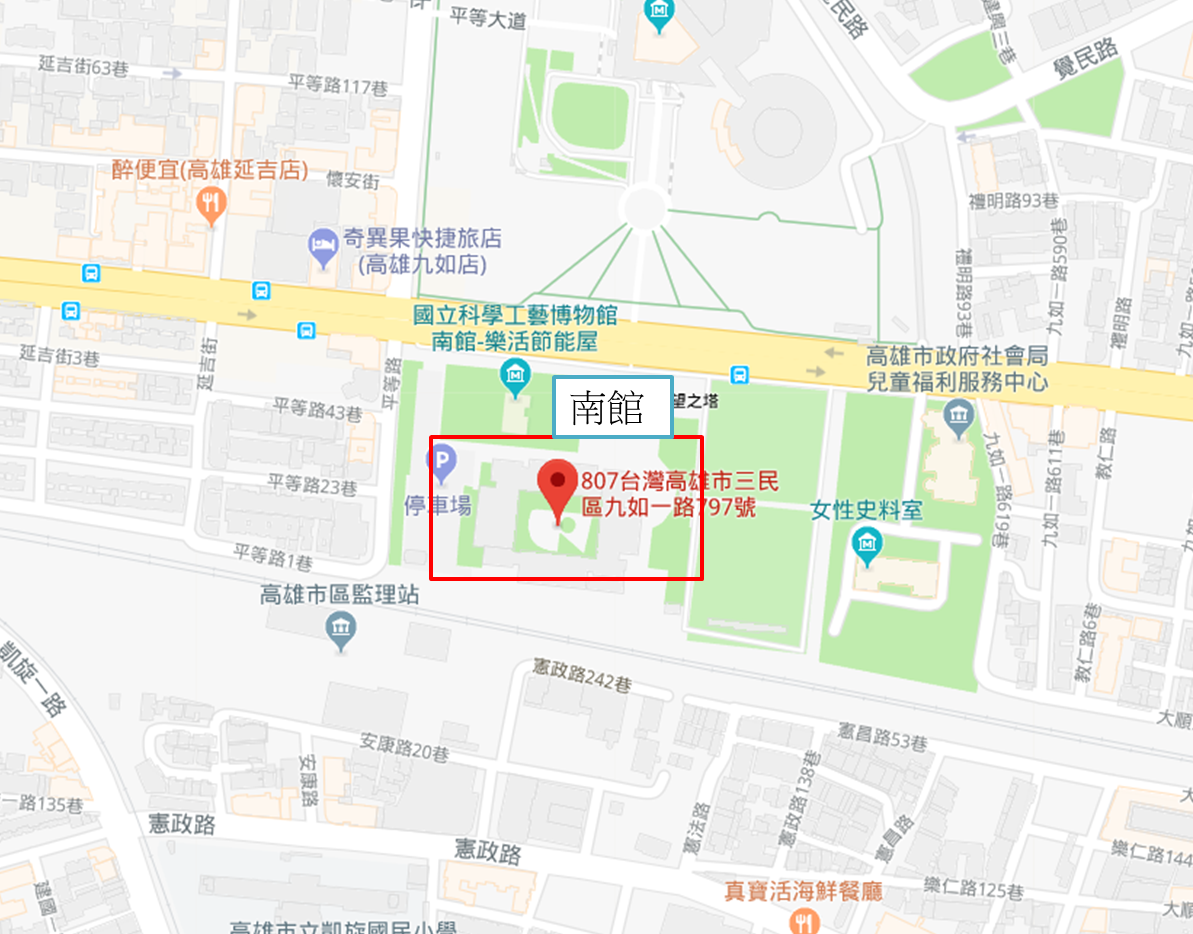 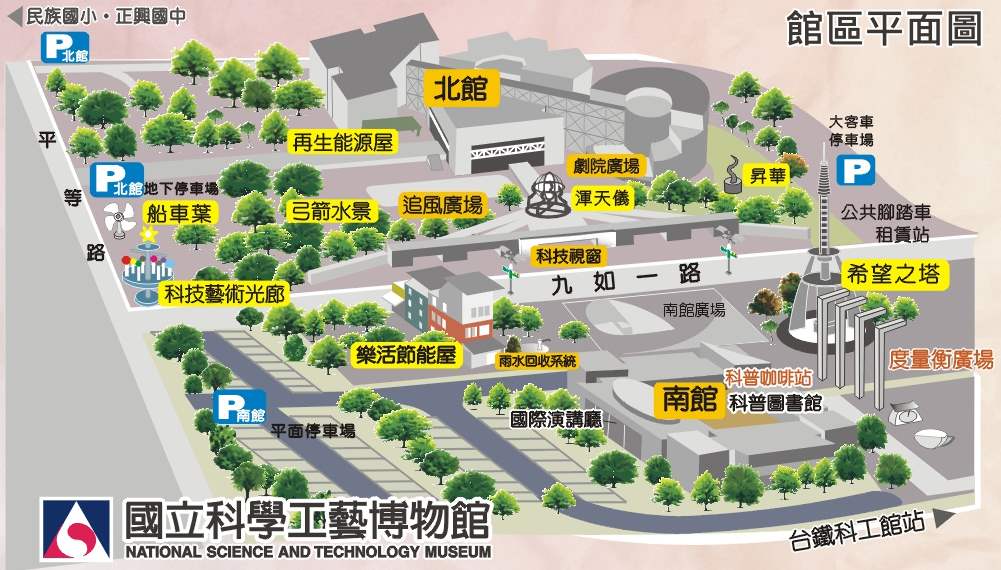 <高鐵>搭乘高雄捷運紅線至高雄車站（R11）前站轉搭60號公車至本館，或乘捷運紅線至後驛站(R12)轉乘紅28接駁公車至本館。<火車>在高雄火車站下車，於前站轉搭60號公車至本館。<自行開車>北上：由中山路右轉上高速公路，在中正交流道下左轉中正路，至大順路右轉，在覺民路口左轉至本館/中山路右轉民權路，至民生路右轉，接民族路左轉，至九如路右轉至本館。南下：由九如交流道下，右轉九如路至本館。屏東方向來車：由鳳屏路轉鳳山市建國路，接高雄市九如路至本館。<附近停車資訊>科學工藝博物館北館地下收費停車場、機車停車場科學工藝博物館南館地面收費停車場、機車停車場花蓮縣環境永續教育中心集賢館地址：花蓮縣花蓮市中美路68號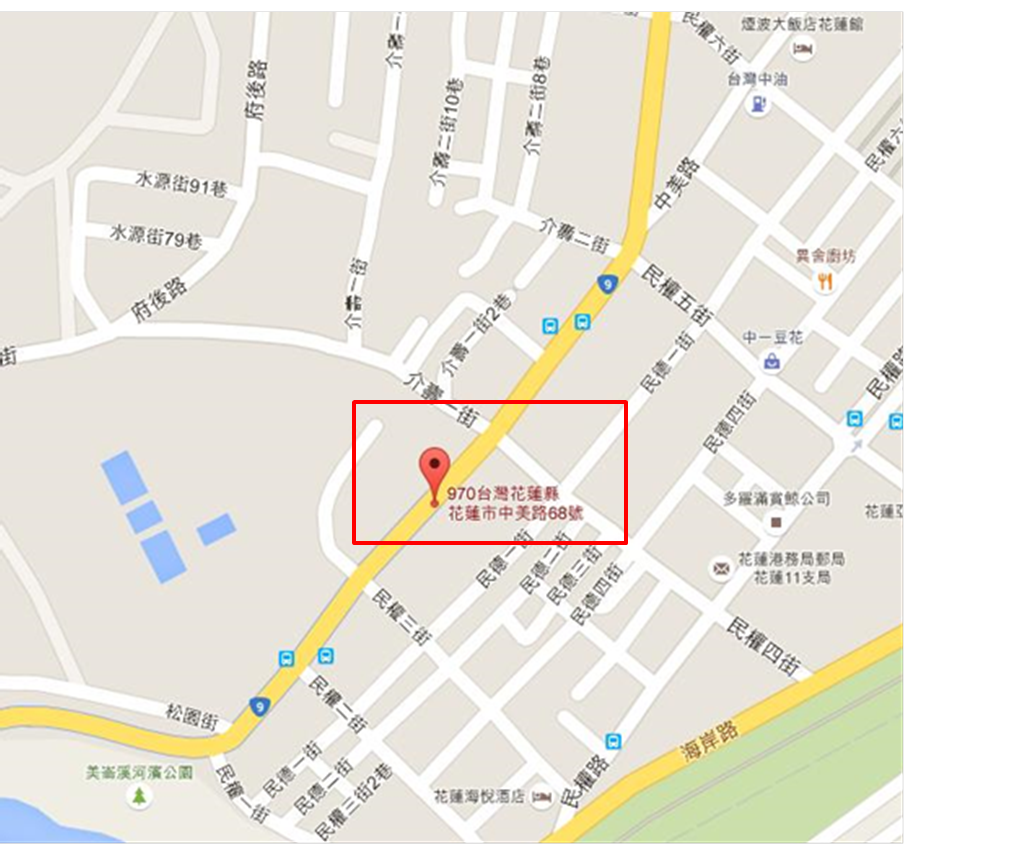 <火車>：臺鐵花蓮站（前站）下車後，可搭乘客運至「松園別館」下車。<自行開車>自省道台9線往南行駛至民權四街與中美路口左側即可抵達。沿花蓮市中正路往美崙方向過中正橋後不遠即接上中美路。<附近停車資訊>園區及周邊可供停車臺南文化創意產業園區文創講堂L4C教室地址：臺南市東區北門路二段16號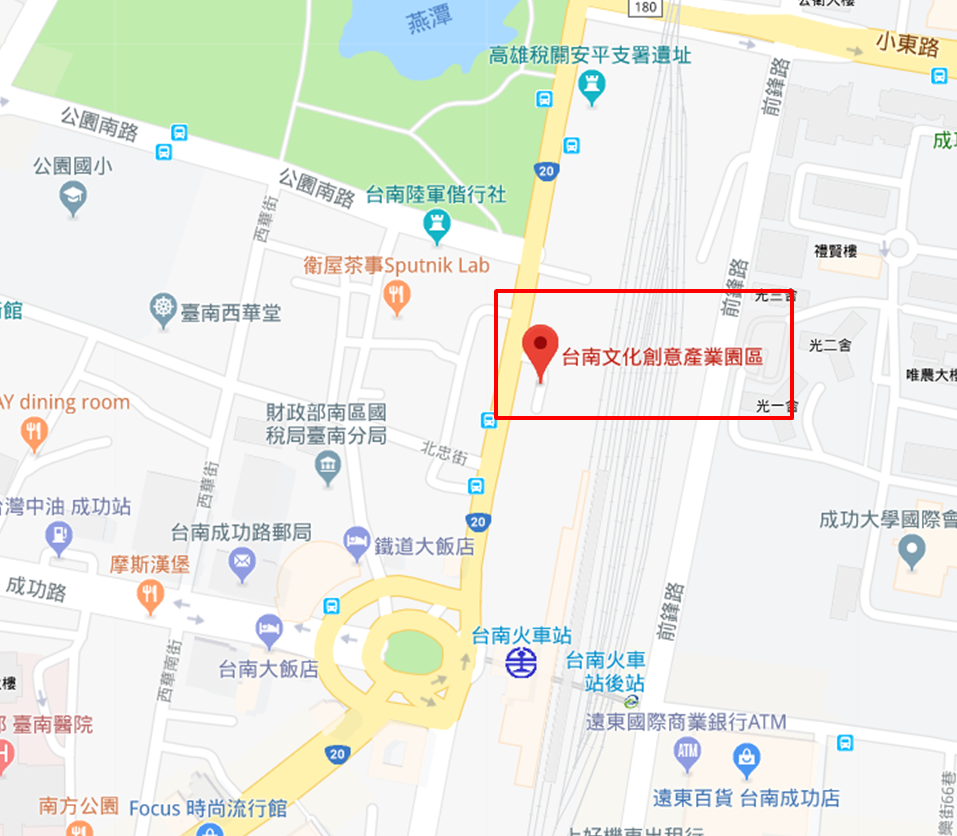 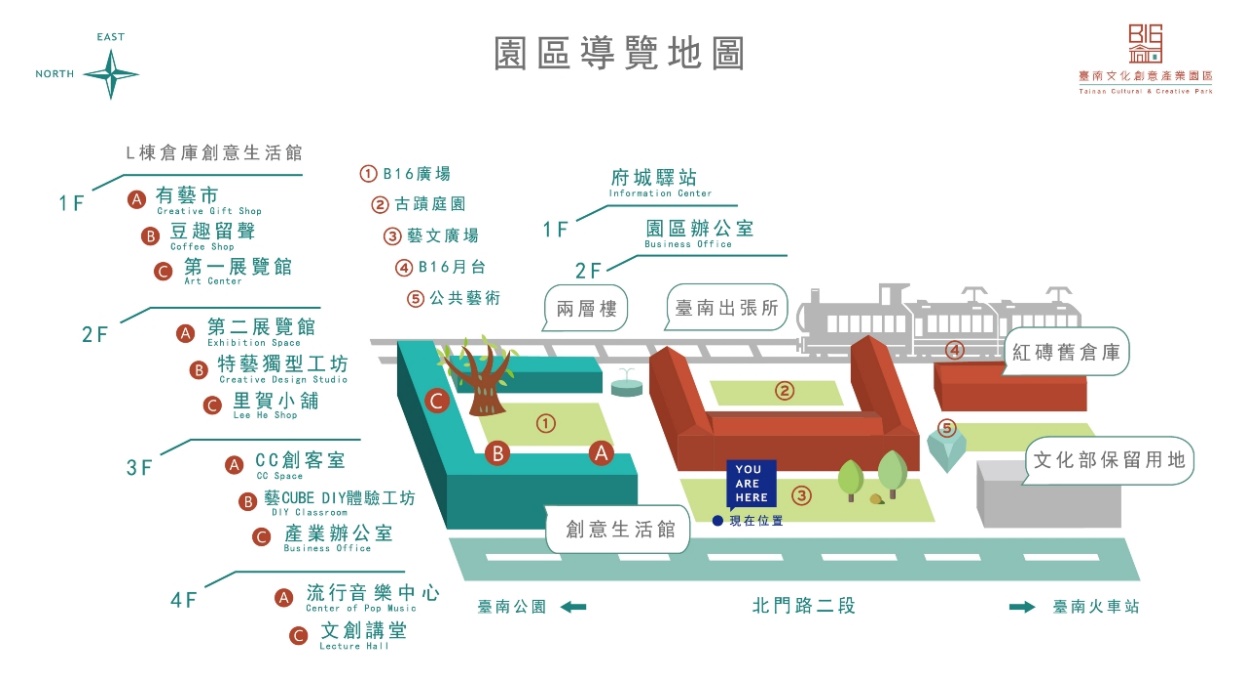 <高鐵>：自高鐵臺南站下車轉搭臺鐵區間沙崙線至臺南火車站，由臺南火車站(前站)出站後往右步行約1分鐘即抵達園區。<臺鐵>：由臺南火車站(前站)出站後往右步行約1分鐘即抵達園區。<自行開車>國道1號永康交流道往臺南方向，進入省道台1線，走中正北路接中正南路，接著走到公園路靠左行駛後，於公園南路左轉，於北門路二段向右轉，園區位於左側。國道3號於新化系統出口下交流道，走國道8號，接國道1號往永康交流道，餘如上述。<附近停車資訊>園區右側約30公尺民營收費停車場，步行約1分鐘。公園路臺南公園對面兵工廠停車場停車，步行約7-10分鐘。臺北教師會館B1-001會議室地址：臺北市中正區南海路15號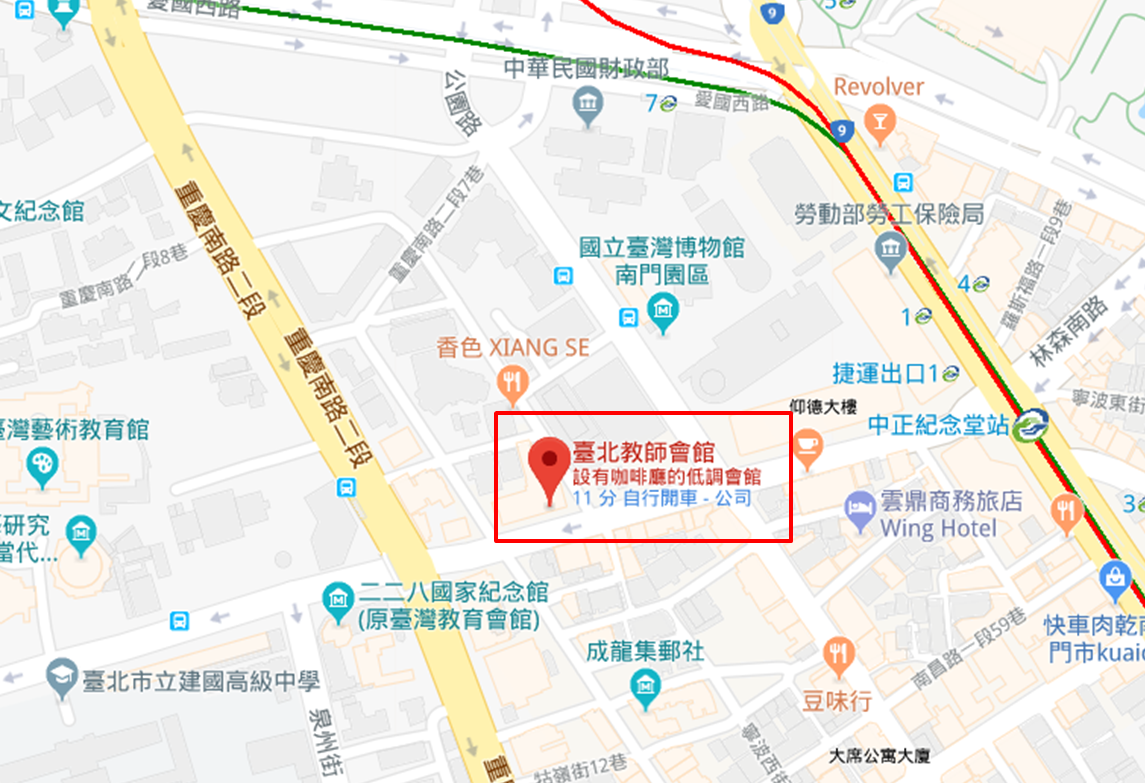 <捷運>：中正紀念堂站1號出口步行10分鐘即可到達。<公車>：搭乘248、262、304至「中正二分局站」<自行開車>國道一號：建國北路出口→直行走仁愛路二段和林森南路地下道前往中正區的南海路→於林森南路地下道向左轉抵達(在右側)。國道三號：接64快速道路(中和)→板橋出快速道路(往縣民大道三段) →過華翠大橋接艋舺大道→右轉愛國西路至公園路右轉→公園路接南昌路→右轉南海路抵達(在右側)<附近停車資訊>仰德大樓收費停車場（臺北市中正區南昌路一段5號）步行2分鐘。時間課程主題與內容講師/分享人09:00-09:30報到、分組認識夥伴財團法人環境資源研究發展基金會09:30-09:40開幕式、致詞行政院環境保護署09:40-10:00優質如廁文化環境教育推廣種子教師培訓課程總覽說明培訓背景推廣方式課程大綱財團法人環境資源研究發展基金會/講師10:00-10:10休息─10:10-11:00優質如廁文化教材教案試教(I)背景說明課程方案介紹單元操作財團法人環境資源研究發展基金會/講師11:00-11:10休息─11:10-12:00優質如廁文化教材教案試教(II)背景說明課程方案介紹單元操作財團法人環境資源研究發展基金會/講師12:00-13:00午餐/休息─13:00-14:30優質如廁文化推廣教學模組演練(I)分組演練準備分組實務演練教學演練經驗分享財團法人環境資源研究發展基金會/講師14:30-14:40休息─14:40-16:00優質如廁文化推廣教學模組演練(II)分組演練準備分組實務演練教學演練經驗分享財團法人環境資源研究發展基金會/講師16:10-16:30問題與討論財團法人環境資源研究發展基金會/講師16:30-賦歸─場次時間地點對象會議地點電子地圖連結18/15（星期三）上午9時至下午4時30分臺北市教師、環境教育人員國立臺灣師範大學公館校區理學大樓階梯教室E棟E102室(臺北市文山區汀州路四段88號)https://goo.gl/maps/uX4oE868MDo28/20（星期一）上午9時至下午4時30分臺中市教師、環境教育人員國立臺中教育大學求真樓1F會議廳（臺中市西區民生路140號）https://goo.gl/maps/WvxMfhNZkZG238/21（星期二）上午9時至下午4時30分高雄市教師、環境教育人員國立科學工藝博物館南館S103教室(高雄市三民區九如一路 797 號)https://goo.gl/maps/ZEhpYZUUJez49/4（星期二）上午9時至下午4時30分花蓮縣教師、環境教育人員、公廁管理單位、清潔業者花蓮縣環境永續教育中心集賢館（花蓮縣花蓮市中美路68號）https://goo.gl/maps/iH1Z3iFPWaC259/10（星期一）上午9時至下午4時30分臺南市公廁管理單位、清潔業者、
一般民眾臺南文化創意產業園區文創講堂L4C教室 (臺南市東區北門路二段16號)https://goo.gl/maps/LVW5LTWUGgQ269/14（星期五）上午9時至下午4時30分臺北市公廁管理單位、清潔業者、
一般民眾臺北教師會館B1-001會議室(臺北市中正區南海路15號)https://goo.gl/maps/QTZzy6r9XZA2項次講師姓名講師經歷1蕭雅娟新北市中平國中健康教育教師教育部健體領域中央課程與教學輔導諮詢教師新北市健體輔導團輔導員2龍芝寧新北市積穗國中健康教育教師兼補校主任教育部健康促進學校中央輔導委員教育部健體領域輔導常委3姚友雅臺北市弘道國中補校主任臺北市健康與體育領域輔導員中央課程與教學輔導諮詢團隊健康與體育領域團員4龔威誠財團法人環境資源研究發展基金會 副研究員環境教育教學人員認證(環境及資源管理領域)5游宗霖財團法人環境資源研究發展基金會 助理研究員環境教育教學人員認證(學校及社會環境教育、公害防治領域)6李奇紘財團法人環境資源研究發展基金會 助理研究員環境教育教學人員認證(學校及社會環境教育領域)7朱婉如財團法人環境資源研究發展基金會 助理研究員環境教育教學人員認證(環境及資源管理領域)優質如廁文化教案推廣種子教師訓練  報名表優質如廁文化教案推廣種子教師訓練  報名表優質如廁文化教案推廣種子教師訓練  報名表優質如廁文化教案推廣種子教師訓練  報名表優質如廁文化教案推廣種子教師訓練  報名表姓名電子郵件任職/任教單位職稱聯絡電話公：私：手機核發時數環境教育時數環境教育人員認證展延時數公務人員終身學習時數教師研習時數身分證字號餐點素食             葷食             不需要素食             葷食             不需要素食             葷食             不需要素食             葷食             不需要報名場次8/15臺北場8/20臺中場8/20臺中場8/21高雄場報名場次9/4花蓮場9/10臺南場9/10臺南場9/14臺北場備註◎主辦單位：行政院環境保護署
◎執行單位：財團法人環境資源研究發展基金會◎聯絡電話：財團法人環境資源研究發展基金會 簡嘉嵩先生（02）2515-0369分機266財團法人環境資源研究發展基金會 游宗霖先生（02）2515-0369分機115行政院環境保護署環管處 陳奐宇 科員（02）2311-7722分機2891◎報名電子郵件：bee107@ier.org.tw◎報名網址：https://ppt.cc/fRzBbx◎每場次提供110位名額◎請參加人員於各場次舉辦前3日下班前，藉由電子郵件或報名網址填妥報名表報名。◎如活動舉辦當日，舉辦地公告因颱風停止上班或上課，則當日教育訓練取消，另擇期舉辦。◎請自備環保杯及餐具。◎主辦單位：行政院環境保護署
◎執行單位：財團法人環境資源研究發展基金會◎聯絡電話：財團法人環境資源研究發展基金會 簡嘉嵩先生（02）2515-0369分機266財團法人環境資源研究發展基金會 游宗霖先生（02）2515-0369分機115行政院環境保護署環管處 陳奐宇 科員（02）2311-7722分機2891◎報名電子郵件：bee107@ier.org.tw◎報名網址：https://ppt.cc/fRzBbx◎每場次提供110位名額◎請參加人員於各場次舉辦前3日下班前，藉由電子郵件或報名網址填妥報名表報名。◎如活動舉辦當日，舉辦地公告因颱風停止上班或上課，則當日教育訓練取消，另擇期舉辦。◎請自備環保杯及餐具。◎主辦單位：行政院環境保護署
◎執行單位：財團法人環境資源研究發展基金會◎聯絡電話：財團法人環境資源研究發展基金會 簡嘉嵩先生（02）2515-0369分機266財團法人環境資源研究發展基金會 游宗霖先生（02）2515-0369分機115行政院環境保護署環管處 陳奐宇 科員（02）2311-7722分機2891◎報名電子郵件：bee107@ier.org.tw◎報名網址：https://ppt.cc/fRzBbx◎每場次提供110位名額◎請參加人員於各場次舉辦前3日下班前，藉由電子郵件或報名網址填妥報名表報名。◎如活動舉辦當日，舉辦地公告因颱風停止上班或上課，則當日教育訓練取消，另擇期舉辦。◎請自備環保杯及餐具。◎主辦單位：行政院環境保護署
◎執行單位：財團法人環境資源研究發展基金會◎聯絡電話：財團法人環境資源研究發展基金會 簡嘉嵩先生（02）2515-0369分機266財團法人環境資源研究發展基金會 游宗霖先生（02）2515-0369分機115行政院環境保護署環管處 陳奐宇 科員（02）2311-7722分機2891◎報名電子郵件：bee107@ier.org.tw◎報名網址：https://ppt.cc/fRzBbx◎每場次提供110位名額◎請參加人員於各場次舉辦前3日下班前，藉由電子郵件或報名網址填妥報名表報名。◎如活動舉辦當日，舉辦地公告因颱風停止上班或上課，則當日教育訓練取消，另擇期舉辦。◎請自備環保杯及餐具。